                                                                                                   проект                       УКРАЇНАПОЧАЇВСЬКА  МІСЬКА  РАДАВИКОНАВЧИЙ КОМІТЕТР І Ш Е Н Н Явід                грудня 2017 року                                                            Про виділення одноразовоїгрошової допомоги гр. Цьолці Т.М.               Розглянувши заяву жительки с. Старий Тараж вул. Резніка, 23 гр. Цьолки Тетяни Митрофанівни , пенсіонерки,  яка  просить виділити одноразову грошову допомогу на лікування взявши до уваги виписку із медичної картки амбулаторного (стаціонарного) хворого № 02/07714 Тернопільської університетської лікарні та  депутатський  акт  обстеження  від  23 листопада  2017 року та керуючись Положенням про надання одноразової адресної матеріальної допомоги малозабезпеченим верствам населення Почаївської міської об’єднаної територіальної громади, які опинилися в складних життєвих обставинах, затвердженого рішенням виконавчого комітету № 164 від 19 жовтня 2016 року    ,  виконавчий комітет міської ради                                                     В и р і ш и в:Виділити одноразову грошову допомогу гр. Цьолці Тетяні Митрофанівні  в   розмірі 1000 ( одна тисяча)  гривень.Фінансовому відділу міської ради перерахувати гр. Цьолці Тетяні Митрофанівні одноразову грошову  допомогу.Лівар Н.М..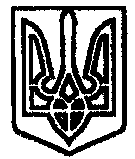 